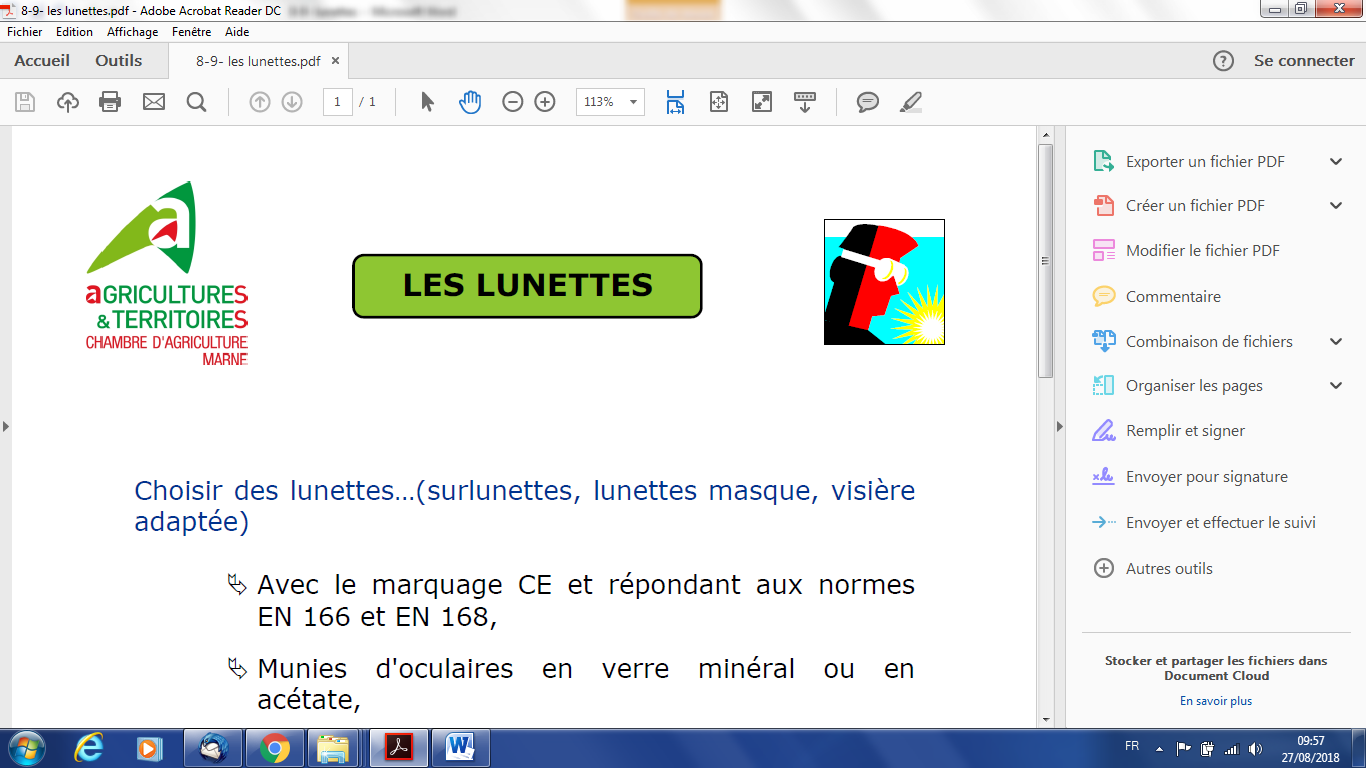 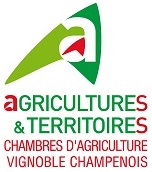 Choisir des lunettes… (surlunettes, lunettes masque, visière adaptée)Avec le marquage CE et répondant aux normesEN 166 et EN 168,Munies d'oculaires en verre minéral ou en acétate,Pouvant se superposer à des lunettes de vue,Compatible avec un demi-masque,Avec un système d'aération limitant la buée.Conseils d'utilisationPorter des lunettes pour la préparation des bouillies phytosanitaires, la manipulation des insecticides, micro granulés ou des semences traitées.En cas de projection accidentelle dans un œil rincer immédiatement et abondamment à l'eau froide (15 minutes).Les lunettes et les visières usagées sont collectées en même temps que les PPNU dans la sache spécifique EPI..Chambre d’agriculture du Vignoble Champenois– Septembre 2018